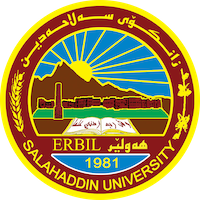 Academic Curriculum Vitae Personal Information:Full Name: Rozhan Sabah Ahmed                                                                                                                                                              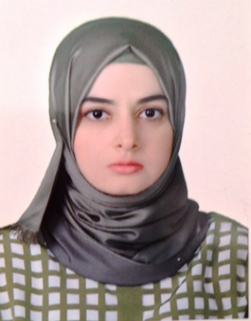 Academic Title: Lecturer Email: rozhan.ahmed@su.edu.krd Mobile: +9647504469040  Education:BScs: Salahaddin Unv./ College of Arts/ Geography Department(2001 –2004)M.A.: Got a Master degree in Environmental Geography-Environmental issues/ College of Arts – Geography department -   Salahaddin University/ Erbil.(2009 –2012)General Specialization : GeographySpecific Specialization: Environmental IssuesMaster Thesis Title:Geographical Analysis of Environmental Problems in Erbil Plain.Employment:Employed as a researcher in Faculty of Arts/ Salahaddin university- Erbil.(2005 - 2012)Currently :Lecturer in Tourism Organizations Administration department/ Administration & Economic Faculty/ Salahaddin University/ Erbil (June 2013 – Present)Qualifications Method Teaching QualificationsEnglish Language Efficiency Qualifications (SUE Language Center 2021/2022).Teaching experience:Teaching the subject of General English for University Students and English 2014 until 2016. Teaching the subject of management of Tourism agencies 2016 -2017Teaching the subject of Nutrition and Health 2017-2018Teaching the subject of Antics Tourism 2017/2018 -2019/2020.Teaching the subject of Tourism Geography 2019-2020.Teaching the subject of English for tourism and hospitality 2020-2021.Teaching the subject of Tourism Guiding 2015 till nowTeaching the subject of Arabic Language & speaking 2021/2022 – 2022/2023Teaching the subject of Environmental Geography 2021/2022 – 2022/2023.Research and publications links: Conferences and courses attended.1st Conference on Tourism Development. Soran university 2018/2019Professional memberships Member of Quality Assurance within the tourism department at Salahaddin University-Erbil 2014 until 2016Member of Examination committee at the College of Administration and Economics, 2014/2015 – 2015/2016 – 2016/2017 – 2017-2018 – 2022/2023.Member of  the 1st Conference on Tourism Development of Soran University 2018/2019Professional Social Network Accounts:ReserchGate: https: https://www.researchgate.net/profile/Rozhan_Sabah.Google Scholar: https://scholar.google.com/citations?hl=en&user=4Yf0pzAAAAAJAcademia: Rozhan Sabah - Academia.eduLinkedin:  https://www.linkedin.com/in/rozhan-ahmed-274279142 Using GIS Technologies for Analyzing the Relationship between Spatial Variability and Development of Restaurants: Erbil City as a ModelRS Ahmed, RA QaderJournal of Tikrit University for the Humanities 29 (العدد (3) الجزء (1))‎2022هەڵسەنگاندنى جوگرافى رووبەرى سەوزایی شارى سۆران‎RMO Rozhan Sabah Ahmedtwezher 3 (2), 339-3742020دور السياحة البيئية في تحقيق السياحة المستدامة‎رۆژان صباح أحمد‎گۆڤارى قه‌ڵاى زانست 4 (1), 896 - 978‎2019هەڵسەنگاندنی توانستی گەشتوگوزاری ئەشكەوتەكانی قەزاى سۆران و مێرگەسۆر ـ (ئەشکەوتى بێستون و شانەدەر وەکو نمونە)‎HSN Rozhan Sabah Ahmed1st Soran University Conference for Tourism Development 1 (1)2019تحلیل جغرافي لظاهرة التلوث البصري في مدينة سوران‎رزگار محمد عثمان و روژان صباح أحمد‎گۆڤارى-ئه‌كاديمياى-كوردى-ژماره‌-38, 545 _ 580‎2017التحليل الجغرافي للمشاكل البيئية في سهل أربيل‎روژان صباح احمد‎رسالة ماجستير في المشكلات البيئية/ جامعة صلاح الدين‎2012